             CURRICULUM VITAE 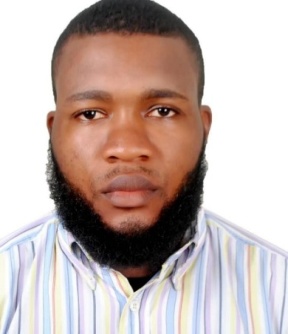 OJO EMAIL: ojo-397182@gulfjobseeker.com Dubai – U.A.E WAITER CAREER PROFILE:To get a position as a Waiter with my knowledge which will be utilized for the growth and development of the organization.  PROFESSIONAL STRENGTHS:Strong customer service skills. Assessing customers needs promptly Possess excellent listening and responding skills .Ability to handle multiple tasks and attend to customer requests on time. Adhering to quality standards. Excellent administrative and organizational skills Patient and Compassionate when serving customersCommunicate orders with kitchen staff directly. Ability to build and maintain good relationship with customer. PROFESSIONAL EXPERIENCE:  Waiter in Lagos, Nigeria (2017 – 2019) Waiter with Bay Lounge, Ikorodu, Lagos, Nigeria (2016 – 2017)DUTIES & RESPONSIBILITIES:  Responsible to taking orders of the customer  with immediate response. Adhered to quality standards of the organization. Passionate and Compassionate when serving customers. PERSONAL DETAILS:(Goshen International School,Ikorodu,Lagos Nigeria)Immaculate Nursery/Primary School, Ondo, Nigeria	❖Gender 	:      Male❖Marital status : Single ❖Date of birth  : 15-07-1990	❖Nationality 	: NigerianLanguage QUALIFICATION: SSCE (Private) : English 